П Р О Е К ТАктуализация Схемы Теплоснабжения в административных границах р.п. Новая Игирма Нижнеилимского района Иркутской области на 2023 годТом 1 Утверждаемая частьИркутск 2023ВведениеСхема теплоснабжения Новоигирминского городского поселения Нижнеилимского района Иркутской области с 2013 по 2027 г. разработана ООО «Джи Динамика» в соответствии с Федеральным законом «О теплоснабжении» №190- ФЗ от 27 июля 2010 года и постановлением правительства РФ от 22 февраля 2012 г. № 154 «О требованиях к схемам теплоснабжения, порядку их разработки и утверждения». Цель данной работы - разработка базового документа, определяющего стратегию и единую техническую политику перспективного развития систем теплоснабжения Новоигирминского городского поселения.Актуализация схемы теплоснабжения выполнена ООО «ТеплоЭнергоПроект». В качестве исходной информации для актуализации схемы теплоснабжения при выполнении работы были использованы материалы, предоставленные Администрацией Новоигирминского городского поселения и теплоснабжающих организацией ООО «КиренскТеплоРесурс», ООО «КТ-РЕСУРС».Отчет состоит из двух основных разделов:-	утверждаемая часть (разделы 1 – 10);-	обосновывающие материалы (главы 1-11):В схеме теплоснабжения описывается существующее положение в системе теплоснабжения Новоигирминского городского поселения (на 2020 год) и перспективное развитие теплоснабжения на периоды (до 2022 г. и до 2030г.)Краткая характеристика Новоигирминского городского поселения Территория р.п. Новая Игирма расположена в северо-восточной части Нижнеилимского района Иркутской области и граничит с межселенными территориями этого района.Выгоды транспортно-географического положения связаны с размещением на линии железнодорожной ветки Хребтовая - Усть-Илимск (станция «Игирма»). По отношению к гидрографической сети Новоигирминское городское поселение находится на берегу Усть-Илимского водохранилища в устье реки Чёрная. Удаленность рабочего поселка от областного центра(г. Иркутска) по железной дороге составляет 1 315 км, от районного (г. Железногорск-Илимский) - 91 км. Реализация потенциала транспортно-географического положения осложняется удаленностью поселения от магистральных автодорог и холодным резко континентальным климатом.Городское поселение Новая Игирма входит в Нижнеилимскую районную систему расселения и административно подчиняется районному центру – г. Железногорск-Илимский, с которым поддерживает культурно-бытовые связи.Границы Новоигирминского городского поселения представлены на Рисунке 1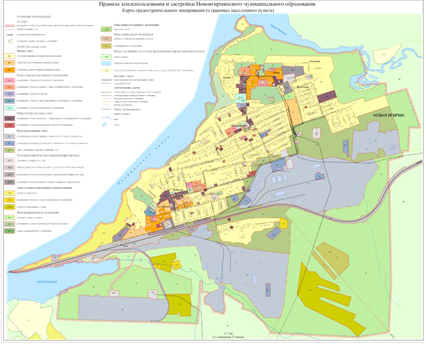 Рисунок 1 Границы Новоигирминского муниципального образованияКлиматКлимат территории резко континентальный и характеризуется продолжительной малоснежной и холодной зимой и коротким теплым дождливым летом. Зима – самый продолжительный сезон года, устанавливается в третьей декаде октября при понижении среднесуточной температуры ниже –5ºС и продолжается до конца первой декады апреля. Зимой территория оказывается в сфере действия Азиатского антициклона, обуславливающего господство ясной морозной и сухой погоды со слабыми (в пределах 1–2м/сек) ветрами юго-западного направления. Средняя температура января в пределах территории изменяется от – 24ºС на юго-западе до –28ºС на северо-востоке. При резких похолоданиях абсолютные минимумы температуры отпускаются до –56ºС. Количество осадков в холодную половину года составляет менее 25 % годовой суммы. По этой причине, мощность снежного покрова, несмотря на продолжительную и холодную зиму, сравнительно небольшая и составляет 40–60 см в долинах, 80–100 см – на ветреных возвышенных участках. Средняя максимальная высота снежного покрова (48 см) наблюдается в феврале, снежный покров сохраняется в течение 190– 195 дней. Средняя продолжительность устойчивых морозов – 147 дней. Средняя дата разрушения снежного покрова – 20 апреля. Сильные морозы и малый снежный покров приводят к глубокому промерзанию почвы и способствуют развитию многолетней мерзлоты. Многолетняя мерзлота достигает 30–40 м и распространена в виде крупных и частых островов.Весна – очень короткий сезон года. В целом это время года характеризуется неустойчивой погодой, резкими перепадами атмосферного давления и температуры воздуха. Еще в марте, задолго до наступления весеннего периода, при переходе среднесуточных температур через –10ºС в сторону повышения, начинается постепенное разрушение снежного покрова путем испарения и таяния снега. Активное разрушения снежного покрова наблюдается в конце марта – начале апреля, когда среднесуточная температура повышается до –5ºС. Окончательное разрушение снежного покрова происходит в конце апреля – начале мая, при переходе среднесуточной температуры через 0º С. В середине мая наблюдается переход среднесуточной температуры выше +5ºС. Иногда, в этот период с юго-запада на территорию поселения проникает теплый воздух, который обуславливает резкие повышения температуры воздуха. При этом происходит повышение дневных температур до 20–30ºС тепла, а также наблюдается прекращение ночных заморозков. Весной осадков выпадает чуть меньше, чем зимой. Преобладают ветры западного направления, при средней скорости 2–4 м/сек. Иссушающие ветры в весенний период способствуют быстрому распространению лесных пожаров. Лето – второй по продолжительности после зимы сезон года. Наступление лета связано с переходом среднесуточной температуры воздуха через +10ºС, в первой декаде июня. Период со среднесуточными температурами выше +10ºС продолжается до начала сентября. В это время прекращаются регулярные ночные заморозки, т.е. наступает безморозный период, который продолжается в течение 85–95 дней. В конце июня наступает настоящее лето, связанное с переходом среднесуточной температуры через +15ºС. Этот период продолжается более 50 дней и завершается во второй декаде августа. Самый теплый летний месяц - июль. Средняя температура этого месяца превышает +16ºС и доходит до +18ºС. Максимальные температуры (+35–37ºС) наблюдаются при проникновении с юго-запада сильно прогретых континентальных воздушных масс. Однако в условиях резко континентального климата и в летнее время за счет прохладных ночей возможны значительные суточные колебания температур. Этому способствует сравнительно приподнятый и пересеченный рельеф местности. В понижениях и долинах в течение почти всего лета в ночные и утренние часы возможны туманы и роса, а при вторжении континентального арктического воздуха – даже заморозки. Первая половина лета обычно засушливая, максимальное количество осадков выпадает во второй половине сезона – в июне — августе. В это время среднемесячное количество осадков превышает 60–70 мм. В целом за три летних месяца выпадает около 50 %, за весь теплый период – 70–80 % от годовой суммы атмосферных осадков. В летний период преобладают, в основном, слабые (до 5 м/сек) ветры южного направления. Осень – также короткий сезон года, который наступает достаточно резко. В начале осени возобновляются регулярные ночные заморозки в ясную погоду, среднесуточная температура снижается ниже +10ºС (первая декада сентября). Завершается осень в первой половине октября при понижении среднесуточной температуры ниже 0ºС. Иногда уже во второй половине сентября выпадает снег, а в редких случаях возможно установление кратковременного, снежного покрова. Устойчивый снежный покров устанавливается в третьей декаде октября при переходе среднесуточной температуры через –5ºС. Осадков осенью выпадает меньше, чем летом, но больше, чем зимой. Ноябрь – типичный зимний месяц, во второй половине которого минимальные температуры иногда могут понижаться ниже –40ºС, а среднесуточные температуры устойчиво опускаются ниже –15ºС. Осенью преобладают слабые ветры южного и юго-западного направлений. В условиях резко континентального климата на территории выпадает сравнительно малое количество атмосферных осадков – 365 мм в год. Из них на теплый период (май — сентябрь) приходится 233 мм (63,8 % от годовой суммы), на холодный (октябрь-апрель) –132 мм (26,8 % от годовой суммы). При этом наиболее влажными являются июль и август, на эти два месяца приходится 36,2 % годовой суммы осадков. Более увлажнены наветренные склоны массивов и гряд западной и северо-западной экспозиции, где количество осадков превышает 400 мм в год. В течение года преобладают юго-западные ветры. Число безветренных дней невелико: 75–80 – в холодный и 65-70 – в теплый период года.Таким образом, климат на территории характеризуется как резко континентальный умеренного пояса, для которого типичны большая продолжительность холодной зимы, непродолжительность теплого лета, скоротечность весны и осени. Как особо неблагоприятный фактор следует отметить наличие заморозков, которые оказывают огромное влияние на успешность естественного возобновления и приживаемость лесных культур. Так, ранние, осенние заморозки (первые заморозки осенью – 12 августа) приводят к повреждению сеянцев лесных культур, а поздние весенние заморозки (последние заморозки весной – 26 июня) отрицательно сказываются на развитии растений. Отрицательное влияние низких температур компенсируется большим количеством солнечных дней и большой продолжительностью светового дня в течение вегетационного периода. Продолжительность вегетационного периода день. В целом, климатические условия благоприятствуют успешному произрастанию основных лесообразующих пород, что подтверждается наличием насаждений высоких классов бонитетов.ПромышленностьПромышленность играет ведущую роль в хозяйственном комплексе поселка.Главной градообразующей отраслью поселка является лесная и деревообрабатывающая промышленность. Новая Игирма располагается в центре лесосырьевых потоков севера Иркутской области. Развитая транспортная инфраструктура позволяет осуществлять поставки пиловочного сырья автомобильным, железнодорожным и водным транспортом. На территории поселка действуют такие деревообрабатывающие предприятия, как ООО «ЛПК «Игирма - Тайрику», ООО «ЛДК Игирма», входящие в состав производственного объединения ООО «Русская лесная группа», крупное предприятие «Лесресурс», а также ряд малых предприятий и индивидуальных предпринимателей. «Лесресурс» - одно из крупнейших лесоперерабатывающих предприятий Иркутской области. Оно занимается лесозаготовками, производством и реализацией сырых и сухих пиломатериалов. Практически всю продукцию предприятие поставляет в Японию, высокий спрос на продукцию предприятия существует в странах Ближнего Востока и Юго-Восточной Азии. В последние годы предприятие продает свою продукцию на рынках Германии, Италии, Австрии, Великобритании, Китая.Основные породы деревьев, используемые в производстве - сосна, лиственница, ель и кедр. За время работы предприятию удалось наладить прочные экономические связи с Японией, став в этой стране ведущим поставщиком пиломатериалов. Изначальная ориентация на выпуск высококачественных заготовок для японского домостроения открыла совместному предприятию выход на японский лесной рынок. За время своей производственной деятельности ООО «Лесресурс» выросло в крупный лесоперерабатывающий комплекс, включающий все технологические процессы от лесозаготовок (объемы 750–800  тыс. м3) до сбыта продукции.Предприятие ООО «ЛДК Игирма» занимается поставками высококачественных строительных материалов на внутренний и внешний рынок. Рабочая мощность лесопильно-перерабатывающего комплекса предприятия составляет 800 тыс. м3 в год. Отгрузку продукции предприятие осуществляет на погрузочном пути станции Игирма. ООО «СП «Сибэкспортлес-Тайрику» занимается экспортом продукции ООО «Лесресурс», собственным производством пиломатериалов и лесозаготовками. Общая численность кадров лесной и деревообрабатывающей промышленности составляет 1,87 тыс. чел.Основными проблемами в деревообрабатывающей отрасли поселка являются:сырьевая - ухудшается товарное качество древесины (на вновь выделяемых лесосеках значительное количество перестойного леса);растет себестоимость лесозаготовок и переработки древесины в связи с ростом цен на древесину на корню;- увеличиваются расходы производства (рост цен на ГСМ, запчасти, лесозаготовительную технику, увеличение железнодорожных тарифов);- транспортная география лесозаготовок охватывает три соседних района (Усть-Кутский , Усть-Илимский и Катанский), как следствие, растут затраты на строительство, содержание и ремонт дорог (расстояние вывозки леса превышает 100-120 км);- снижение эффективности традиционных лесозаготовок и лесопереработки, необходимость переходить от массовой вывозки круглого леса к комплексной переработке древесины.	В качестве основной экономической «точки роста» на период до конца расчетного срока генерального плана Новоигирминского городского поселения остается лесная и деревообрабатывающая промышленность поселка. Осуществлена постройка лесопильно-деревообрабатывающего комплекса на базе ООО «ЛДК Игирма». Проект реализован ООО «Русская лесная группа». Проектная мощность предприятия по выпуску пиломатериалов составляет 350 тыс. м3 в год. На ООО «ЛДК Игирма» за счет нового производства создано до 340 рабочих мест, а с учетом сервисных организаций, обслуживающих работу комбината – до 1 тыс. рабочих мест. Планируется использовать технологии безотходного производства: технологическая щепа будет поступать на целлюлозные комбинаты, а кора - на автоматическую котельную.Рынками сбыта будущего предприятия должны стать Япония, Корея, Китай, Египет, Австрия, Германия, Великобритания и другие страны.На территории поселка предполагается строительство комбината клееных деревянных конструкций, завода по производству систем деревянных полов для жилищного и промышленного строительства. Планируемая мощность предприятий - 120,0 тыс. м3 и 15 тыс. м3 готовой продукции в год соответственно.На существующих предприятиях планируется реконструкция и техническое перевооружение, освоение и внедрение новейших технологий по переработке древесины с увеличением производственных мощностей (ООО «Лесресурс», ООО «СП «Сибэкспортлес-Тайрику»). Расширение лесозаготовительной деятельности будет осуществляться за счет развертывания мощностей ООО «ЛЗД Тира».На перспективу развития поселка численность кадров лесной и деревообрабатывающей промышленности по проекту составит 2,0 тыс. чел. на I очередь генерального плана и 3,0 тыс. чел. – к расчетному сроку.В сферу энергетики поселка входят предприятия, занимающиеся производством и распределением электроэнергии, пара и воды. Крупнейшими предприятиями, осуществляющими производство, передачу и распределение электроэнергии р.п. Новая Игирма, являются ЗАО «Братская электросетевая компания», ООО «Иркутская энергосбытовая компания» и АО «Востоксибэлектромонтаж». Теплоснабжением в п. Новая Игирма занимаются ООО «КиренскТеплоРесурс» и ООО «КТ-РЕСУРС». Водоснабжение поселка осуществляют МУП «Игирма», ООО «ЖЭУ Химки». Общая численность кадров энергетики составляет 0,3 тыс. чел. и на I очередь сохраняется на современном уровне, а к расчетному сроку увеличивается до 0,4 тыс.чел.Общая численность промышленных кадров составляет 2,17 тыс. чел. И увеличивается на I очередь генерального плана до 2,3 тыс. чел., а к расчетному сроку – до 3,4 тыс. чел. Строительство в поселке существенного развития пока не получило, численность занятых по отрасли составляет 0,29 тыс. чел. На перспективу предполагается развитие строительной индустрии и рынка жилья. На I очередь генерального плана численность кадров отрасли по проекту принимается на уровне 0,4 тыс. чел., а к расчетному сроку увеличится до 0,5 тыс. чел.Лесное хозяйство ведет Территориальное управление агентства лесного хозяйства Иркутской области , в состав которого входит ОГУ «Игирминский лесхоз» Нижнеилимского лесничества. Весь лесной фонд Новоигирминского городского поселения принадлежит лесхозу. Основная деятельность лесхоза - уход, охрана и защита лесов, рациональное лесопользование и лесоразведение. Лесхоз также в ограниченном объеме занимается лесозаготовками и производством пиломатериалов.Начало лесному хозяйству муниципального образования положил организованный в 1975 г. Игирминский опытный леспромхоз на базе Новоигирминского лесопункта Ярского леспромхоза. Целевым назначением леспромхоза было создание в Восточной Сибири опытного леспромхоза для отработки вопросов организации и технологии лесозаготовок комплексным использованием сырья, испытание техники, исследование вопросов дорожного строительства и отработки взаимосвязи лесозаготовительных операций с проведением лесозаготовительных мероприятий. С января 1986 г. леспромхоз из системы ЦНИИМЭ (Центральный Научный Исследовательский Институт Механизации и Энергетики) передан в состав ПЛО «Иркутсклес», а в 1987 г. - в состав ВЛО «Иркутсклеспром». В августе 1988 г. леспромхоз передан в состав ПЛО «Железногорсклес». В 1999 г. ОАО «Игирминский опытный леспромхоз» разорился и в 2004 г. был ликвидирован. Большая часть имущества леспромхоза перешла в ООО «Лесресурс».Численность занятых в лесном хозяйстве составляет 0,07 тыс. чел. и на перспективу увеличивается незначительно – до 0,1 тыс. чел.В настоящее время трудовые связи р.п. Новая Игирма с другими населенными пунктами не отличается высокой интенсивностью. По данным администрации городского поселения, за пределами поселка работает 298 его жителей (0,30 тыс. чел.). В связи с созданием новых рабочих мест на перспективу численность работающих за пределами поселка будет сокращаться и к расчетному сроку проектом учитывается нейтральный баланс трудовой маятниковой миграции.Население и расселение.Рабочий поселок Новая Игирма возник в связи со строительством железнодорожной магистрали «Хребтовая-Усть-Илимск » (протяженность - 214 км). Строительство железной дороги было связано с возведением Усть-Илимской ГЭС. 28 декабря 1965 г. со станции Хребтовая на Игирму вышел отряд строителей, которые прорубали просеку для дороги к будущему поселку. На территории поселка возник палаточно–вагонный городок. Статус рабочего поселка Новая Игирма получила 23 декабря 1966 г. На момент образования рабочего поселка численность его населения составляла 3,4 тыс. чел. В последующие годы шло ускоренное строительство сборных жилых домов, объектов культурно-бытового обслуживания. Появляются первые улицы, идет отсыпка земляного полотна железной дороги. В поселке начинает работать хлебопекарня, столовая, баня, амбулатория, средняя школа, вечерняя школа рабочей молодежи, электростанция. Первый поезд прибыл на станцию Игирма в марте 1968 г. С 1967 г. р.п. Новая Игирма стал местом базирования не только строителей железной дороги, но и лесозаготовителей. Заработали леспромхозы Ярский, Кубанский. По мере дальнейшего развития поселка численность его населения увеличивалась и к 1970 г. составляла 7,7 тыс. чел., к 1979 г. – 8,8 тыс. чел. Решающее значение в процессе роста численности населения имел миграционный приток жителей, к 1989 г. в поселке было уже 12,8 тыс. жителей (см. Таблицу 1)Таблица №1* постоянное населениеРост населения продолжался до начала 90-х гг. прошлого века, максимальной численности население поселка достигло в 1990-1991 гг. - 13,0 тыс. чел. В последующие годы в условиях экономических реформ, предприятия лесной отрасли резко сократили объемы своего производства потеряли традиционные рынки сбыта, некоторые предприятия прекратили свою деятельность, многие жители остались без работы. Это привело к формированию негативных демографических тенденций. Приток мигрантов сменился механическим оттоком жителей. Кроме того, сокращение численности жителей поселка в 90-х годы было обусловлено общими для всей России тенденциями естественной убыли населения, уровень которой к концу 90-х гг. достигал 3,9 чел. на 1000 жителей (в 1999 г.), хотя в отдельные годы отмечался и небольшой естественный прирост населения. К 2002 г. численность жителей, по данным переписи, составила 11,0 тыс. чел., сократившись по сравнению с 1991 г. на 15,4%. В начале XXI века население Новой Игирмы сравнительно стабилизировалось. Поселок отличается сравнительно молодым населением, и рождаемость здесь в 2001-2010 гг. составляла 10,6-16,6 чел. на 1000 жителей, смертность – от 8,2 до 14,5 чел. на 1000 жителей. (В среднем по городскому населению Иркутской области за тот же период 10,3-14,2 чел. на 1000 жителей и 13,8-16,8 чел. на 1000 жителей соответственно). В связи с невысокой численностью населения объем естественного прироста (убыли) от года к году был различным в силу вероятностных причин, всего за 2001-2010 гг. прирост составил 210 чел. (см. таблицу 2), или в среднем 1,9 чел. на 1000 жителей в год. Таким образом, в отличие, от подавляющего большинства городских поселений области, в XXI веке Новая Игирма не испытала естественной убыли населения. Миграционный отток за тот же период составил 0,8 тыс. чел., что и явилось главным фактором формирования населения. По данным госстатистики, к 2010 г. численность населения поселка составила 10,2 тыс. чел.; за период 2002-2010 гг. количество жителей уменьшилась на 0,8 тыс. чел., или на 7,3% (см. таблицу 2). С учетом результатов переписи населения 2010 г., к 2011 г. численность жителей р.п. Новая Игирма составила 10,1 тыс. чел. В связи с созданием новых рабочих мест ожидается прекращение миграционного оттока жителей в период до конца I очереди генерального плана. Определяющим фактором формирования населения поселка в этот период станет небольшой естественный прирост. Прогнозируется стабилизация рождаемости на уровне 14-15 чел. на 1000 жителей и стабилизация смертности на уровне 12-13 чел на 100 жителей, что приведет к естественному приросту населения в размере 2-3 чел. на 1000 жителей в год. На период до расчетного срока проекта при реализации перспектив создания лесопильно-деревообрабатывающего комплекса ООО «ЛДК Игирма» в полном объеме ожидается небольшой миграционный приток населения при сохранении естественного прироста. Поскольку большую часть мигрантов обычно составляют лица в трудоспособном возрасте, это позволяет прогнозировать положительную динамику демографической структуры населения.Особенности формирования населения в предшествующий период отразились на формировании его демографической структуры. Снижение рождаемости в 90-е годы ХХ века привело к резкому сокращению удельного веса лиц моложе трудоспособного возраста в 2002 г. по сравнению с 1989 г. (с 34,3% до 23,6%). Доля лиц в трудоспособном возрасте за 1989-2002 гг. выросла с 58,8% до 63,4%, а к 2010 г. несколько сократилась (до 63,4%). Значительные масштабы принял процесс старения населения: удельный вес пенсионных возрастов увеличился с 6,9% в 1989 г. до 12,9% к 2002 г. К 2010 г. возрастная структура населения по сравнению с 2002 г. практически не изменилась (см. таблицу 3), что говорит о стабилизации демографических процессов в поселке. На I очередь проекта в условиях естественного прироста удельный вес лиц моложе трудоспособного возраста стабилизируется, а лиц пенсионного возраста - увеличится в процессе старения населения. На расчетный срок генерального плана при прогнозируемом притоке мигрантов увеличится доля лиц в трудоспособном возрасте, а удельный вес других возрастных групп несколько сократится. В состав трудовых ресурсов включаются лица в трудоспособном возрасте и работающие пенсионеры. По состоянию на начало 2010 г. их численность составила 6,77 тыс. чел., или 66,1% населения, из них 43,4% (4,44 тыс. чел.) занято в экономике.На основании прогноза возрастной структуры населения, анализа современного баланса трудовых ресурсов и перспектив экономического развития муниципального образования составлен расчет трудовых ресурсов на I очередь и расчетный срок генерального плана (см. таблицу 5.7). При росте численности трудовых ресурсов повышается и уровень их использования, удельный вес занятых в экономике увеличивается до 46,2% на I очередь генплана и до 53,9% - к расчетному сроку.В число лиц, занятых в экономике (самодеятельное население), входят кадры градообразующих отраслей, предприятий и учреждений обслуживания, а также лица, занятые индивидуальной трудовой деятельностью.Таблица №4*включают занятых в домашнем и личном подсобном хозяйстве, военнослужащих, безработных и др.В условиях небольшого естественного прироста населения и баланса численности прибывших и выбывших мигрантов численность населения поселка на I очередь генерального плана (2018 г.) составит 10,6 тыс. чел. (см. таблицу 5).На расчетный срок ожидается создание новых рабочих мест на предприятиях лесного комплекса и общий рост численности занятых в экономике при ведущей роли градообразующих кадров в структуре занятости. Ведущая роль в формировании населения перейдет к миграционному притоку при сохранении естественного прироста населения. В этих условиях к 2030 г. численность жителей поселка составит 11,5 тыс. чел.Таблица №5Жилищный фондСуществующее состояниеПо данным администрации городского поселения, жилищный фонд р.п. Новая Игирма, на 01.01.2020 г. составил 132 383,65. м2 общей площади (таблица № 6)Средняя плотность жилищного фонда в границах жилой застройки (без учета садоводств) составляет 638,9 м2/га. В малоэтажной жилой застройке (1-2 этажа) этот показатель снижается до 378,4 м2/га, в среднеэтажной (3 этажа и выше) повышается до 3 066,7 м2/га. Средняя плотность населения в жилой застройке составляет по поселку 31,1 чел/га.Таблица №6Жилищный фонд городского поселения представлен в большей степени капитальными жилыми домами. Среди капитальных жилых домов преобладают 5-этажные, на долю которых приходится 82,65% капитального жилищного фонда.Жилищный фонд п. Новая Игирма находится в хорошем техническом состоянии. Жилые дома с физическим износом до 30% составляют 49,1% общего жилищного фонда, на жилые дома со средним уровнем износа приходится 35,0% жилищного фонда поселка. Общая площадь некапитальных жилых домов со сверхнормативным износом (более 65%) составляет 34,5 тыс. м2 общей площади, или 26 % жилищного фонда поселка.Подавляющая часть нового жилищного фонда (93,3%) расположена в планировочных районах Химки и Киевский (44,0 и 49,3% соответственно), ветхие и аварийные одноэтажные деревянные жилые дома размещаются в Центральном и Киевском районах. Капитальные жилые дома находятся в удовлетворительном техническом состоянии.Жилая застройка поселка характеризуется преобладанием на западе, востоке, в центральной и южной частях городского поселения 1-2- этажных жилых домов, на севере и юго-западе – 3 и 5 этажных. На жилищный фонд малоэтажной застройки (1-2 этажа) приходится 22,9 тыс. м 2 общей площади жилья (17,34 %), на капитальный фонд высотой 3 и 5 этажей – 109,4 тыс. м2 общей площади (82,64%). Структура этажности жилой застройки по планировочным районам отражена в таблице 7.Капитальная жилая застройка расположена в планировочных районах Химки и Киевский, на территории которых расположено 99,6% всех капитальных жилых домов поселка (50,4 и 49,2% соответственно). Жилищный фонд в микрорайоне Химки представлен 5-этажными капитальными и одноэтажными деревянными жилыми домами. В микрорайоне Центральный доминируют одноэтажные деревянные дома, и лишь в незначительном объеме (0,5 тыс. м2) присутствуют одноэтажные дома капитальной застройки. Киевский сформирован главным образом 2- и 5-этажными капитальными домами, также характеризуется наличием деревянных, одноэтажных, жилых домов.Средняя обеспеченность одного жителя р.п. Новая Игирма общей площадью жилья на 01.01.2008 г. составила 20,5 м2, что несколько ниже среднего уровня для городских поселений Иркутской области (20,6 м 2/чел.). По сравнению с 1985 г. средняя жилищная обеспеченность увеличилась более чем в 2 раза, что связано с существенным объемом ввода жилья в конце 80-х– начале 90-х годов прошлого века при постепенном сокращении численности населения. Для р.п. Новая Игирма характерны низкие темпы жилищного строительства. Строительство многоквартирных домов в поселке не ведется, осуществляется только индивидуальная застройка.Жилищный фонд поселка имеет удовлетворительный уровень благоустройства, хотя обеспеченность по большинству видов инженерного оборудования ниже, чем в среднем по городским поселениям Иркутской области.Раздел 1. Показатели перспективного спроса на тепловую энергию (мощность) и теплоноситель в установленных границах территории поселения, городского округа.1.1 Площадь строительных фондов и приросты площадей строительных фондовПроектное решение предусматривает размещение нового строительства как на свободной от застройки территории, так и на участках, высвобождаемые при сносе ветхих жилых домов. Основной прирост жилищного фонда (64,8% общего объема нового строительства) по проекту приходится на Киевский планировочный район. Там предусматривается размещение 2- 3-этажной блокированной застройки с приквартирными земельными участками (2,5 га) и усадебной застройки (6,0 га) на свободной территории, а также жилых домов с приусадебными участками - на высвобождаемых по реконструкции участках. Развитие малоэтажной усадебной жилой застройки в Центральном планировочном районе предлагается в зоне реконструкции, а в районе Химки - на свободной территории.Проектом предусматривается размещение нового жилищного фонда на территории Новоигирминского городского поселения в объеме дополнительной потребности при следующей структуре этажности:в 1-2-этажных жилых домах с приусадебными участками – 51,1 тыс. м2 общей площади – 80,3%;в -3-этажных блокированных жилых домах с приквартирными участками – 12,5 тыс. м2 общей площади – 19,7%;Таблица №9Развитие сети объектов культурно-бытового обслуживания р.п. Новая Игирма отражено в Таблице 10. В границах городского поселения в достаточном количестве имеются дошкольные образовательные учреждения, общеобразовательные школы и внешкольные учреждения, магазины, аптеки, отделения связи, автомобили скорой помощи. Близка к нормативу обеспеченность поликлиниками, банями и книжным фондом библиотек. Уровень обеспеченности существенно ниже нормативного по таким видам объектов обслуживания как больничные стационары, клубы, предприятия общественного питания, гостиницы, спортивные сооружения, плавательные бассейны, предприятия непосредственного бытового обслуживания, отделения банков. В Новой Игирме отсутствуют молочные кухни, рынки, общедоступные спортивные залы, прачечные и химчистки.Таблица №10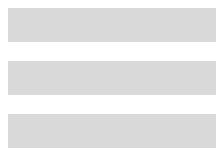 На перспективу все предприятия в поселении сохраняются. Проектом предусматривается на первую очередь строительство завода по производству топливных гранул, возле предприятия по деревообработке ЗАО «ЛДК Игирма» и размещение 4 грузовых причалов для выгрузки леса.1.2 Объемы потребления тепловой мощности, теплоносителя и прогноз перспективного спроса на тепловую мощностьТаблица 11Таблица 12Раздел 2 Перспективные балансы тепловой мощности источников тепловой энергии и тепловой нагрузки потребителейМощности котельной №3 «Центральная» достаточно для обеспечения всех потребителей тепловой энергии п. Новая Игирма. При этом котельная №2 «Киевская» выведена в резерв.Насосное оборудование котельных, пропускная способность тепловых сетей способны обеспечить нормативный гидравлический режим существующих и перспективных потребителей тепла до 2028г.Раздел 3 Перспективные балансы теплоносителяМощности существующих водоподготовительных установок достаточно для осуществления максимального водопотребления котельных. Для бесперебойной работы необходимо проводить планово-предупредительные и капитальные ремонты оборудования с заменой изношенных узлов на новые.Таблица 14Раздел 4 Предложения по строительству, реконструкции и техническому перевооружению источников тепловой энергииСогласно инвестиционной программе ООО «КТР», а также государственной программе Иркутской области «Развитие жилищно-коммунального хозяйства Иркутской области», объединены системы теплоснабжения котельных №1, №2, №3, выполнена замена котлов на котельной № 3.В перспективе выполнение следующих мероприятий (ТЭО приложены в томе «»Обосновывающие материалы):- Реконструкция ЦТП "Киевский" мощностью 15 Мвт/час (12,92 Гкал/час)Раздел 5. Предложения по строительству и реконструкции тепловых сетей и сооружений на нихВ связи с мероприятиями по объединению теплосетей и реконструкции котельной, необходимо проведение следующих мероприятий:Для объединения системы теплоснабжения котельной №1 с котельной №3 в 2017-2018 годах произведено проектирование и строительство теплосети диаметром Ду=150 мм. L=747,5 м по ул. Пионерской котельной №1 до места врезки в магистраль от котельной №3; Котельная № 1 «Пионерская» полностью выведена из работы.Для объединения системы теплоснабжения котельной № 2 «Киевский» и котельной № 3 «Центральная» в 2018 году в рамках инвестиционной программы ООО «КТР» была разработана проектно-сметная документация по строительству новой тепловой сети Ду-273 мм от котельной № 3 «Центральная» до котельной № 2 «Киевский» протяженностью 2892 метра. В 2018-2019 году ООО «КТР» в рамках инвестиционной программы построило участок тепловой сети от котельной № 3 «Центральная» до УП-9 (проектный угол поворота). В рамках областной программы реализации первоочередных мероприятий по модернизации объектов теплоснабжения и подготовке к отопительному сезону объектов коммунальной инфраструктуры, находящихся в муниципальной собственности, в период с 2018 по 2020 год был построен оставшийся участок тепловой сети, и она была введена в эксплуатацию.Капитальный ремонт сетей отопления и ГВС микрорайона КиевскийВыборочная поэтапная замена и капитальный ремонт ветхих сетей мкр. Химки, ул. Дружбы, Солнечная.Инвентаризация всех тепловых сетей для уточнения длин, диаметров и выявления бесхозных тепловых сетей.В перспективе выполнение следующих мероприятий (ТЭО приложены в томе «»Обосновывающие материалы):- Строительство т/сети Ду-108 мм от котельной Пионерская до ТК6, протяженностью 456 м в 2-ух тр. исп.- Строительство ЦТП "Пионерский" мощностью 4 Мвт/час (3,44 Гкал/час)- Разработка проектной документации - реконструкция узла смешения микрорайона Химки производительностью 20 Гкал/часРаздел 6. Перспективные топливные балансыРеализация мероприятий по ремонту котельных позволит уменьшить удельный расход топлива и приблизить его к паспортным значениям.Таблица 15Основным действующим теплоисточником в п. Новая Игирма является котельная №3 «Центральная». Основным топливом для производства тепловой энергии на данной котельной является смесь щепы и ОСС. Резервного топлива не предусмотрено.Котельная №2 «Киевский» переведена в резерв с возможностью использования этой котельной для теплоснабжения п. Новая Игирма в случае возникновения аварийных ситуаций на котельной №3 «Центральная», в качестве основного топлива для котельной остается бурый уголь. Резервного топлива не предусмотрено.Раздел 7 Инвестиции в строительство, реконструкцию и техническое перевооружениеРасчет необходимых инвестиций в строительство, реконструкцию и техническое перевооружение источников теплоснабжения и тепловых сетей выполнен на основании сборника Государственных укрупненных сметных нормативов цены строительства НЦС 81-02-13-2012 и стоимости ввода аналогичных источников и строительства тепловых сетей. В Таблице 10.5 отображены инвестиции в мероприятия по реконструкции и строительству источников теплоснабжения, тепловых сетей и Центральных тепловых пунктов в Новоигирминском городском поселении.Таблица 16Как видно из приведенных выше материалов суммарные капиталовложения в систему теплоснабжения п. Новая Игирма оцениваются 317 074,48 тыс.руб., но выполнение данных мероприятий сможет обеспечить надежное теплоснабжение Новоигирминского городского поселения на достаточно длительный период, снизит тарифы на потребление тепловой энергии.Раздел 8. Обоснование предложения по определению единой теплоснабжающей организацииРешение по установлению единой теплоснабжающей организации осуществляется на основании критериев определения единой теплоснабжающей организации, установленных в правилах организации теплоснабжения, утверждаемых Правительством Российской Федерации. В настоящее время единственной организацией, отвечающей всем требованиям к ЕТО на территории п. Новая Игирма является ООО «КТР»Раздел 9 Решения о распределении тепловой нагрузки между источниками тепловой энергииВ связи с реализацией проекта по объединению систем теплоснабжения котельных №2 и №3 вся нагрузка будет покрываться за счет мощностей котельной №3, при этом котельная №2 выводится в резерв и в случае аварийной ситуации будет покрывать не более 20 % нагрузки СЦТ мр-на Киевский, кв-лов 1 и 3.Раздел 10 Решения по бесхозяйным тепловым сетямНа основании ст.15, п. 6. Федерального закона от 27 июля 2010 года № 190-ФЗ: «В случае выявления бесхозяйных тепловых сетей (тепловых сетей, не имеющих эксплуатирующей организации) орган местного самоуправления муниципального образования до признания права собственности на указанные бесхозяйные тепловые сети в течение тридцати дней с даты их выявления обязан определить теплосетевую организацию, тепловые сети которой непосредственно соединены с указанными бесхозяйными тепловыми сетями, или единую теплоснабжающую организацию в системе теплоснабжения, в которую входят указанные бесхозяйные тепловые сети и которая осуществляет содержание и обслуживание указанных бесхозяйных тепловых сетей . Орган регулирования обязан включить затраты на содержание и обслуживание бесхозяйных тепловых сетей в тарифы соответствующей организации на следующий период регулирования».		Протяженности сетей переданных администрацией в эксплуатацию ООО «КТ-РЕСУРС» по договору аренды не совпадает с протяженностями сетей определенных в ходе настоящей работы. Поэтому администрации совместно с эксплуатирующей организацией необходимо провести инвентаризацию сетей, перевести бесхозяйные сети на баланс муниципального образования и передать в обслуживание единой теплоснабжающей организации.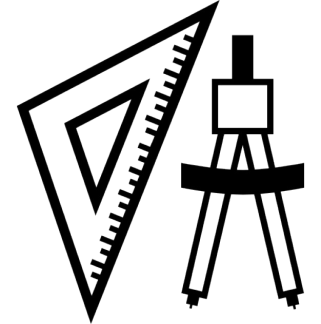 ОБЩЕСТВО С ОГРАНИЧЕННОЙ ОТВЕСТВЕННОСТЬЮОБЩЕСТВО С ОГРАНИЧЕННОЙ ОТВЕСТВЕННОСТЬЮТЕПЛОЭНЕРГОПРОЕКТТЕПЛОЭНЕРГОПРОЕКТ•ИНН 3808200817•КПП 380201001•ОГРН 1173850028230••ИНН 3808200817•КПП 380201001•ОГРН 1173850028230•664011, г. Иркутск, ул. Горького 36 «б», офис 3-19-1/2e-mail: tep38@list.ru664011, г. Иркутск, ул. Горького 36 «б», офис 3-19-1/2e-mail: tep38@list.ruр/с 40702810004000024085, СИБИРСКИЙ Ф-Л ПАО «ПРОМСВЯЗБАНК», к/с 30101810500000000816 (в СИБИРСКОМ ГУ БАНКА РОССИИИ Банка России), БИК 045004816Заказчик:Администрация Новоигирминского городского поселенияГлава Новоигирминского городского поселения_________________Сотников Н.И.«25» августа 2019 г.Исполнитель:ООО "Теплоэнергопроект"Директор_____________ Петербургская О.А.«25» августа 2019 г.годтыс. чел.1219707,719798,8198912,8*200211,0*201010,2*Возрастные группыпо данным переписей населенияпо данным переписей населенияпо данным переписей населенияпрогнозпрогнозВозрастные группы1989 г.2002 г.2010 г.2018 г.2030 г.1989 г.2002 г.2010 г.2018 г.2030 г.1123456лица моложе трудоспособноголица моложе трудоспособного34,323,623,623,822,0возраста (0-15 лет)возраста (0-15 лет)34,323,623,623,822,0возраста (0-15 лет)возраста (0-15 лет)лица в трудоспособном возрастелица в трудоспособном возрасте(мужчины 16-59 лет;(мужчины 16-59 лет;58,863,463,362,265,2женщины 16-54 года)женщины 16-54 года)лица старше трудоспособного возрасталица старше трудоспособного возраста(мужчины 60 лет и старше;(мужчины 60 лет и старше;6,913,013,114,012,8женщины 55 лет и старше)женщины 55 лет и старше)итогоитого100,0100,0100,0100,0100,02010 г.2010 г.2018 г.2018 г.2030 г.2030 г.тыс. чел.%тыс. чел.%тыс. чел.%11234567Население всего10,24100,010,6100,011,5100,0Состав трудовых ресурсовНаселение в трудоспособном возрасте6,4863,36,662,27,565,2Работающие лица старших возрастов0,292,80,43,80,54,3Трудовые ресурсы всего6,7766,17,066,08,069,5Использование трудовых ресурсовлица, занятые в экономике4,4443,44,946,26,253,9учащиеся в трудоспособном возрасте,0,171,70,21,90,21,7обучающиеся с отрывом от производства0,171,70,21,90,21,7обучающиеся с отрывом от производстватрудоспособные лица,1,9318,81,716,01,412,2не занятые в экономике*1,9318,81,716,01,412,2не занятые в экономике*неработающие инвалиды и0,232,20,21,90,21,7пенсионеры в трудоспособном возрасте0,232,20,21,90,21,7пенсионеры в трудоспособном возрасте2010 г.2010 г.2018 г.2018 г.2030 г.2030 г.тыс. чел.%тыс. чел.%тыс. чел.%1234567Самодеятельное население4,4443,44,946,26,253,9в т. ч. градообразующая группа2,8327,63,028,34,034,8обслуживающая группа1,2312,01,514,11,714,8ИТД0,383,70,43,80,54,3Несамодеятельное население5,8056,65,753,85,346,1Население всего10,24100,010,6100,011,5100,0Год постройки / этажностьПлощадь мкр. Киевский Дома до 1999 года постройки включительно10,00211 352,303-40,005-9 48 952,33 Дома после 1999 года постройки10,0020,003-40,005-90,00 мкр. Химки Дома до 1999 года постройки включительно17 416,5522 277,2040,005-9 бух60 469,97163,50 Дома после 1999 года постройки159,2021 087,003-40,005-90,00 мкр. Пионерский Дома до 1999 года постройки включительно1705,6020,003-40,005-9 бух0,00Итого132 383,65Сохраняемый опорный жилищныйСохраняемый опорный жилищныйСохраняемый опорный жилищныйСохраняемый опорный жилищныйСохраняемый опорный жилищныйСохраняемый опорный жилищныйСохраняемый опорный жилищныйСохраняемый опорный жилищныйСохраняемый опорный жилищныйСохраняемый опорный жилищныйСохраняемый опорный жилищныйПроектируемый жилищныйПроектируемый жилищныйПроектируемый жилищныйПроектируемый жилищныйПроектируемый жилищныйПроектируемый жилищныйНасе-Планиро-фонд с количеством этажейфонд с количеством этажейфонд с количеством этажейфонд с количеством этажейфонд с количеством этажейфонд с количеством этажейфонд с количеством этажейфонд с количеством этажейфонд с количеством этажейфонд с количеством этажейфонд с количеством этажейфонд с количеством этажейфонд с количеством этажейфонд с количеством этажейфонд с количеством этажейфонд с количеством этажейфонд с количеством этажейВсегоНасе-Планиро-фонд с количеством этажейфонд с количеством этажейфонд с количеством этажейфонд с количеством этажейфонд с количеством этажейфонд с количеством этажейфонд с количеством этажейфонд с количеством этажейфонд с количеством этажейфонд с количеством этажейфонд с количеством этажейфонд с количеством этажейфонд с количеством этажейфонд с количеством этажейфонд с количеством этажейфонд с количеством этажейфонд с количеством этажейВсеголениевочные2-3полениевочные1-22-3потыс.районы123-5итого1-2блокированнитогопроектутыс.районы123-5итогоусадебныйблокированнитогопроектучел.усадебныйыйчел.ый112233445566788991010ХимкиХимки10,010,09,89,852,152,171,971,96,06,0-6,06,077,977,93,73,7ЦентральныйЦентральный31,331,3----31,331,316,416,4-16,416,447,747,72,32,3КиевскийКиевский14,114,111,511,549,149,174,774,728,728,712,541,241,2115,9115,95,55,5ВсегоВсего55,455,421,321,3101,2101,2177,9177,951,151,112,563,663,6241,5241,511,511,5Общеобра-Общеобра-ДошкольныеПредприятияОтделенияОтделенияОтделОтделзовательныезовательныеДошкольныеМагазиныобщественногоенияенияПланировочныерайоныНаселениезовательныезовательныеучрежденияМагазиныобщественногоенияенияПланировочныерайоныНаселениешколышколыучрежденияпитаниясвязисвязибанковбанковтыс. чел.школышколыпитаниясвязисвязибанковбанковтыс. чел.м2 торг.местоместом2 торг.местообъектобъектместоместоплощадиместообъектобъектплощади11223344567788ХимкиХимки3,53,58658654204201076,8601111ЦентральныйЦентральный2,4285285--904,0904,0----КиевскийКиевский4,74,76506501501502653,72653,71421111Всего по городуВсего по городу10,610,6180018005705704634,54634,52022222ИсточникСуществую- щая сумм. нагрузка,Гкал/часПерсп. нагр. на отопление Гкал/часПерсп. нагр. на ГВС, Гкал/часПерсп. нагр. на вент., Гкал/часСумм. персп. нагр.Гкал/часСумм. персп. нагр.Гкал/часЦентральная котельная №311,2441,2890,5091,1452,94314,187Котельная №2«Киевская»5,823,1560,8681,8696,18212,002ИсточникСуществующая суммарная нагрузка, Гкал/чПерсп. нагр. На отопление Гкал/ч Персп. нагр. На ГВС Гкал/ч Персп. нагр. На вентиляцию Гкал/ч Суммарная перспективная нагрузка, Гкал/чВсего, Гкал/чКотельная №311,2441,2890,5091,1452,94314,187Котельная №25,823,1560,8681,8695,89311,713№ п/пНаименование источникаУстановленная мощность, Гкал/чРасполагаемая мощность, Гкал/чПерспективная тепловая нагрузка, Гкал/чРезерв (+)/дефицит (-)тепловой мощности нетто, Гкал/ч1Котельная №1 -  - 26,18912,5392Котельная №339,03826,18912,5393Котельная №2 «Киевская» - РЕЗЕРВ19,513,6526,18912,539НаименованиеКотельная № 2Котельная №3Расход теплоносителя тыс м3/год1,71214,287,7Установленная по нормативам, м3/год1,82014,860Наименование источникаНазначениеНазначениеРасход топливаРасход топливаНаименование источникаОсновное топливоРезервное топливоЗначение, тут/годЗначение, тут/годНаименование источникаОсновное топливоРезервное топливоОтчетное (2022г)ПерспективноеКотельная №2Уголь Нет1 230,020Котельная №3Щепа/ОССНет13 258,6714 751,71№МероприятиеСумма, тыс. руб.ПримечаниеОбъем финансирования, тыс. руб. (с у четом НДС)Объем финансирования, тыс. руб. (с у четом НДС)Объем финансирования, тыс. руб. (с у четом НДС)Объем финансирования, тыс. руб. (с у четом НДС)Объем финансирования, тыс. руб. (с у четом НДС)№МероприятиеСумма, тыс. руб.Примечание20172018-2020202120222023-20271Строительство тепловой сети котельной № 3 "Центральная" до Котельной №1 "Пионерская"15 000Строительство тепловой сети Ду 150 мм, протяженностью 747,5 м (оборудование и материалы, проектные работы, монтаж, пусконаладка, приемо-сдача в эксплуатацию)15 0002Устройство ЦТП в месте присоединения тепловой сети к СЦТ "Пионерская"2 000Установка пластинчатых  теплообменников,  замена сетевых насосов на котельной "Пионерская" (оборудование и материалы, проектные работы, монтаж,   пуско-наладка,   приемо- сдача в эксплуатацию)2 0003Строительство тепловой сети от котельной № 3 "Центральная" до котельной №2 "Киевская"98 000Строительство тепловой сети Ду 250 мм, протяженностью 3000 м (оборудование и материалы, проектные работы, монтаж, пуско- наладка, приемо-сдача в эксплуатацию)5 00093 0004Замена котлов на котельной № 3 "Центральная"125 00062 50062 5005Капитальный ремонт сетей отопления и ГВС микрорайона Киевский40 000Замена изношенных сетей и восстановление размороженной системы ГВС40 0006Капитальный ремонт тепловых сетей15 000Выборочная поэтапная замена и капитальный ремонт ветхих сетей мкр. Химки, ул. Дружбы, Солнечная.15 0007Реконструкция котельной № 2 «Киевский»4621,79Реконструкция насосной станции в котельной № 2 «Киевский» и перевод его в режим работы ЦТП (*стоимость указана на момент расчета, с учетом года реализации мероприятий стоимость может меняться с учетом ИПЦ)4621,797Реконструкция системы теплоснабжения   р.п. Новая Игирма с разработкой проектно-сметной документации7 439,94Строительство т/сети Ду-108 мм от котельной Пионерская до ТК6, протяженностью 456 м в 2-ух тр. исп. (*стоимость указана на момент расчета, с учетом года реализации мероприятий стоимость может меняться с учетом ИПЦ)7439,947Реконструкция системы теплоснабжения   р.п. Новая Игирма с разработкой проектно-сметной документации2370,55Строительство ЦТП "Пионерский" мощностью 4 Мвт/час (3,44 Гкал/час) (*стоимость указана на момент расчета, с учетом года реализации мероприятий стоимость может меняться с учетом ИПЦ)2370,557Реконструкция системы теплоснабжения   р.п. Новая Игирма с разработкой проектно-сметной документации6877,98Разработка проектной документации - реконструкция  узла смешения микрорайона Химки производительностью 20 Гкал/час (из них 18 Гкал/час на отопление) (*стоимость указана на момент расчета, с учетом года реализации мероприятий стоимость может меняться с учетом ИПЦ)6877,98Реконструкция  системы  горячего водоснабжения  р.п. Новая Игирма с разработкой проектно-сметной документации764,22Разработка проектной документации - реконструкция  узла смешения микрорайона Химки производительностью 20 Гкал/час (из них 2 Гкал/час на ГВС) (*стоимость указана на момент расчета, с учетом года реализации мероприятий стоимость может меняться с учетом ИПЦ)764,22Всего317 074,4820 00093 00062 50062 50079 074